Vi er nå i gang med Aks-tivitetsperioden vår og vi har mange spente barn  Viktig at dere foresatte passer på at barna har med seg nødvendig utstyr til aktivitet. Vi oppfordrer dere til å IKKE hente barna midt i en aktivitet! I tilfelle barnet må gå før avsluttet aktivitet er det fint om dere kan gi basen beskjed om det på forhånd.Minner også om at det kun er foresatte som kan melde av en aktivitet (skjema fås på basen).  MandagTirsdagOnsdagTorsdagFredagMorgenåpning7.30 – 8.307.30 – 8.307.30 – 8.307.30 – 8.307.30 – 8.30Skolen slutter13.3013.3013.3013.0013.00OppropKlasserommetKlasserommetKlasserommetKlasserommetKlasserommet Mat /stedKlasserommetKlasserommetKlasserommetKlasserommetKantinaMenyMatpakke og fruktMatpakke og fruktBrødskiver med pålegg og grøntMatpakke og fruktTomatsuppe med makaroniForeldrebetalte aktiviteterSVØMMING14.40 – 15.20 Læringsstøttende aktiviteter på AKSFOTBALLSKOLENGruppe 1: 14.30 – 15.20Gruppe 2: 15.30 – 16.20 SUPERKOKKENE14.30 – 16.00HOBBYHUSET(for 2. 3. og 4. trinn)KODING for 4. trinn(uke 4 – uke 7 kl. 15.00 – 16.30 )HÅNDBALLSKOLENGruppe 1: 14.00 – 14.45Gruppe 2: 14.50 – 15.35Gruppe 3: 15.40 – 16.25MATEMAGIKERNE14.30 – 16.00KODING for 4. trinn(uke 4 – uke 7 kl. 15.00 – 16.30 )BOKSNUSERNE14.30 – 16.00 SUPERKOKKENE14.30 – 16.00HOBBYHUSET(for 2. 3. og 4. trinn)SJAKKGruppe 1: 14.15 – 15.00Gruppe 2: 15.00 – 15.45Gruppe 3: 15.45 – 16.30HOBBYHUSET(for 1. trinn)Husk å ta en titt i monteret som henger i Saturn gangen for å se hva vi skal lage på Hobbyhuset!Andre aktiviteterLeksehjelp i skolens regi 13.30-14.30BURSDAGSFEIRING 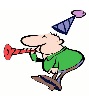 OG HA-MED-DAGUkens PALSmålVI ØVER OSS PÅ Å HOLDE PLASSEN VÅR RYDDIGVI ØVER OSS PÅ Å HOLDE PLASSEN VÅR RYDDIGVI ØVER OSS PÅ Å HOLDE PLASSEN VÅR RYDDIGVI ØVER OSS PÅ Å HOLDE PLASSEN VÅR RYDDIGVI ØVER OSS PÅ Å HOLDE PLASSEN VÅR RYDDIGStenger, alle må være ute!16.4516.4516.4516.4516.45